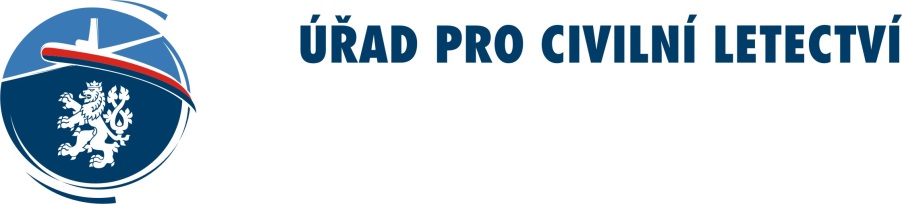 Kontrolní list pro certifikaci EASALetištní příručkaLetiště:Datum vydání: Verze: č.      ZdrojeKontrolní list je zpracováván dle přílohy - „AMC/GM pro letiště – první vydání“ - k Nařízení (EU) č. 139/2014.Vydání překladu (14/2/2017).Příloha III. Hlava E – Letištní příručka 	AMC1 ADR.OR.E.005	AMC2 ADR.OR.E.005(i)(2)	AMC3 ADR.OR.E.005.Další užitečné odkazy, v rámci výše uvedené legislativy, jsou uvedeny v textu za zkratkou „Ref“.V originálním znění je zdrojový dokument AMC/GM dostupný z webových stánek EASA na adrese:https://www.easa.europa.eu/document-library/agency-decisions/ed-decision-2014012rVyplněný kontrolní list přiložte k aktuální verzi Letištní příručkyVšeobecněLetištní příručka se může v detailech lišit v závislosti na typu letiště a složitosti jeho provozů.Letištní příručka nebo její části mohou mít jakoukoliv podobu, včetně elektronické. Ve všech případech by měla být zajištěna její dostupnost, použitelnost a spolehlivost.Letištní příručka by měla být taková, aby:
(1) všechny její části byly jednotné a kompatibilní ve formě i obsahu;
(2) v případě potřeby byly snadno proveditelné její změny; a
(3) obsah a stav změn příručky je řízen a srozumitelně uveden.Letištní příručka by měla obsahovat popis postupu jejích změn a revizí a stanovovat:
(1) osobu nebo osoby oprávněné ke schvalování změn a revizí;
(2) podmínky pro dočasné revize a/ nebo okamžité změny nebo revize požadované v zájmu bezpečnosti; a
(3) postupy, kterými jsou personál a organizace informováni o změnách letištní příručky.Letištní příručka může obsahovat části jiných řízených dokumentů, jako je příručka letištního vybavení, nebo se na ně odkazovat, které jsou pro personál na letišti dostupné.Přeložená verze příslušných částí letištní příručky je přijatelným prostředkem ke splnění příslušného požadavku. Ve všech případech by však osoby, které budou příručku používat, měly být schopny ji číst a rozumět jí.Letištní příručka by měla mít následující strukturu a zahrnovat alespoň tyto informace; v případě, kdy se některá položka nepoužije, mělo by být uvedeno „Nepoužije se (Not applicable – N/A)“, společně s příslušným důvodem.Všechny postupy obsažené v letištní příručce by měly obsahovat a jasně definovat role, odpovědnosti a kontaktní údaje odpovědného letištního personálu, dalších osob nebo organizací, včetně smluvních, včetně příslušného úřadu a případně dalších zainteresovaných státních orgánů, a brát v úvahu potřebu zajištění přímé komunikace mimo pracovní dobu.ČÁST A – Obecná částČÁST B – Systém řízení letiště, požadavky na kvalifikaci a výcvikČÁST C – Podrobné informace o místě letištěČÁST D – Podrobné informace o letišti, které je nutno hlásit letecké informační služběČÁST E – Podrobné informace o provozních postupech letiště, jeho vybavení a bezpečnostních opatřeníchUPOZORNĚNÍ:Ačkoliv jsou tyto texty doslovným překladem originálního textu rozhodnutí výkonného ředitele EASA, slouží příslušné dokumenty připravované ÚCL pouze pro informační účely a ÚCL nenese za jejich obsah odpovědnost. Tyto texty nemají žádnou právní hodnotu. Originální znění naleznete v Úřední publikaci Agentury, tj. na webových stránkách http://easa.europa.eu.Datum aktualizace tohoto dokumentu: 14. 2. 2017Správa a řízení letištní příručky zahrnuje následující části:VyberteStranaÚvodProhlášení podepsané odpovědným vedoucím pracovníkem, že letištní příručka splňuje všechny platné požadavky a podmínky osvědčení.Prohlášení podepsané odpovědným vedoucím pracovníkem, že letištní příručka obsahuje provozní pokyny, které mají být splněny příslušnými pracovníky.Seznam a stručný popis jejích částí, včetně obsahu, a informací o jejich platnosti a použití.Vysvětlení, zkratky, a definice pojmů potřebných pro používání příručky.Komentář/doplnění k položkám označeným „Ne“:Komentář/doplnění k položkám označeným „Ne“:Komentář/doplnění k položkám označeným „Ne“:Systém změn a revizíVyberteStranaÚdaje o osobě či osobách odpovědných za vydávání a zařazování změn a revizí.Záznam změn a revizí s daty zařazení a datem účinnosti.Prohlášení, že ručně psané změny a revize nejsou povoleny, s výjimkou situací vyžadujících okamžitou změnu, nebo revize v zájmu bezpečnosti.Popis způsobu značení stránek, nebo odstavců a data jejich účinnosti.Seznam platných stran a odstavců.Označení změn (v textu, a pokud je to možné, u tabulek a diagramů).Dočasné revizePopis systému distribuce a distribuční seznam pro letištní příručku a její změny a revize.Komentář/doplnění k položkám označeným „Ne“:Komentář/doplnění k položkám označeným „Ne“:Komentář/doplnění k položkám označeným „Ne“:Všeobecné informace zahrnují:VyberteStranaÚčel a rozsah letištní příručky.Zákonné požadavky pro osvědčení letiště a letištní příručku, jak jsou stanoveny v Části ADR.OR.Podmínky užití letiště jeho uživateli.Povinnosti provozovatele letiště; práva příslušného úřadu a poradenský materiál pro zaměstnance, jak usnadnit audity/kontroly prováděné personálem příslušného úřadu.Komentář/doplnění k položkám označeným „Ne“:Komentář/doplnění k položkám označeným „Ne“:Komentář/doplnění k položkám označeným „Ne“:Popis systému řízení (Ref ADR.OR.D005)VyberteStranaOrganizace letiště a jednotlivé odpovědnosti, včetně následujícího: popisu organizační struktury, včetně celkového organizačního schématu a organizačních schémat jednotlivých oddělení. Toto organizační schéma by mělo znázorňovat vztah mezi jednotlivými odděleními. Měly by být vidět linie podřízenosti a zodpovídání se všech úrovní organizační struktury (oddělení, sekce, atd.) v souvislosti s bezpečností.Rovněž by měla být uvedena jména, oprávnění, odpovědnosti a povinnosti vedoucích pracovníků a určených osob; odpovědnosti a povinnosti ostatních zaměstnanců provozu, údržby, stejně jako letištních výborů pro bezpečnost a místního pracovního týmu zabývajícího se problematikou bezpečnosti na RWY (LRST) a jejich úlohy.Komentář/doplnění k položkám označeným „Ne“:Komentář/doplnění k položkám označeným „Ne“:Komentář/doplnění k položkám označeným „Ne“:Popis systému řízení bezpečnostiVyberteStranaVymezení rozsahu řízení bezpečnosti.Bezpečnostní politika a její cíle.Odpovědnosti v oblasti bezpečnosti klíčových bezpečnostních pracovníků.Postupy řízení dokumentace.Proces řízení bezpečnostních rizik, včetně identifikace nebezpečí a schémat posuzování rizikSledování implementace a účinnosti bezpečnostních opatření a opatření ke snížení rizik.Sledování bezpečnostní výkonnosti.Bezpečnostní hlášení (včetně hlášení nebezpečí) a vyšetřování.
(Ref ADR.OR.C.030 a ADR.OR.D.030)Plánování reakce na mimořádnou událost. (Ref ADR.OPS.B.005)Řízení změny (včetně organizačních změn s ohledem na odpovědnosti
v oblasti bezpečnosti). (Ref ADR.OR.B.040 Změny)Propagace v oblasti bezpečnosti. (Ref ADR.OR.D.027)Výstupy systému řízení bezpečnosti.Komentář/doplnění k položkám označeným „Ne“:Komentář/doplnění k položkám označeným „Ne“:Komentář/doplnění k položkám označeným „Ne“:VyberteStranaPopis sledování shody a související postupy
(Ref ADR.OR.B.050, ADR.OR.D.010 a ADR.OR.D.025)Popis systému řízení jakosti leteckých dat a činností souvisejících s poskytováním leteckých informací a související postupy, včetně těch, které vedou ke splnění příslušných cílů v oblasti řízení bezpečnosti a ochrany před protiprávními činy.
(Ref ADR.OR.D.007, ADR.OPS.A.005, ADR.OPS.A.010 a ADR.OPS.015)Komentář/doplnění k položkám označeným „Ne“:Komentář/doplnění k položkám označeným „Ne“:Komentář/doplnění k položkám označeným „Ne“:Postupy pro hlášení:VyberteStranaPostupy pro hlášení příslušnému úřadu zahrnující odbavování, oznamování a hlášení nehod, vážných incidentů a událostí.
(Ref ADR.OR.C.005(d), ADR.OR.C.025 a ADR.OR.C.030)Tato část by měla zahrnovat alespoň následující:Definice nehody, vážného incidentu a události, včetně příslušnýchodpovědností všech zainteresovaných osob;Názorné příklady formulářů, které mají být pro tento účel použity (nebo kopie samotných formulářů), pokyny k jejich vyplnění, příslušné adresy, kam mají být zaslány, a určení doby, ve které by mělo být toto provedeno.Postupy a opatření k zajištění důkazů, včetně záznamů, týkajících se události podléhající hlášení.Komentář/doplnění k položkám označeným „Ne“:Komentář/doplnění k položkám označeným „Ne“:Komentář/doplnění k položkám označeným „Ne“:VyberteStranaPostupy vztahující se k užití alkoholu, psychotropních látek a léků.
(Ref ADR.OR.C.040 a ADR.OR.C.045)Komentář/doplnění k položkám označeným „Ne“:Komentář/doplnění k položkám označeným „Ne“:Komentář/doplnění k položkám označeným „Ne“:Postupy pro:VyberteStranaZajištění shody s bezpečnostními směrnicemi.Reakce na bezpečnostní problémy.Způsob nakládání s bezpečnostními doporučeními vydávanými orgány pro šetření (Safety Investigation Authorities).Popis metody a postupů pro zaznamenávání pohybů letadel, včetně pohybu, typu letadla, data a počtu cestujících.Komentář/doplnění k položkám označeným „Ne“:Komentář/doplnění k položkám označeným „Ne“:Komentář/doplnění k položkám označeným „Ne“:Požadavky na kvalifikaci letištního personálu a postupy.
(viz GM1 ADR.OR.D.015(d)).Program výcviku, zahrnuje následující:VyberteStranaOdpovědnosti, četnost, osnovy a určené standardy pro výcvik veškerého personálu zapojeného do provozu, záchranných a hasičských služeb, údržby a řízení letiště a osob pracujících bez doprovodu na pohybové ploše a ostatních provozních plochách letiště.
(Ref ADR.OR.D.017)Postupy:Výcvik a přezkušování osob ve výcviku.Řešení případů, kdy personál nedosáhne úrovně požadovaných standardů.Popis dokumentace určené k uložení a lhůty uchovávání.
(Ref ADR.OR.D.035)Komentář/doplnění k položkám označeným „Ne“:Komentář/doplnění k položkám označeným „Ne“:Komentář/doplnění k položkám označeným „Ne“:VyberteStranaProgram pro přezkušování odborné způsobilosti, včetně četnosti a příslušných odpovědností.Postupy, které se použijí v případě, kdy personál nedosáhne úrovně požadovaných standardů.Popis dokumentace určené k uložení a lhůty uchovávání.
(Ref ADR.OR.D.035)Komentář/doplnění k položkám označeným „Ne“:Komentář/doplnění k položkám označeným „Ne“:Komentář/doplnění k položkám označeným „Ne“:Popis místa letiště, který zahrnuje zejména následující informace:VyberteStranaMapa ukazující vzdálenost letiště od nejbližšího města, obce nebo jiných zalidněných oblastí.Podrobné mapy a plány znázorňující polohu letiště (zeměpisnou šířku a délku), jeho hranice, umístění hlavních zařízení a vztažného bodu letiště, uspořádání vzletových a přistávacích drah (RWY), pojezdových drah a odbavovacích ploch, letištních vizuálních a nevizuálních prostředků a ukazatelů směru větru.Plán znázorňující umístění všech letištních zařízení a vybavení ležících mimo jeho hranice.Popis fyzikálních vlastností letiště, informace o výškách nad mořem, vizuálních a nevizuálních prostředcích, stejně jako informace o vztažné teplotě letiště, únosnosti vozovek; úrovni ochrany poskytované záchrannými a hasičskými službami; pozemních zařízeních a hlavních překážkách.Popis všech případů výjimek a odchylek, rovnocenné úrovně bezpečnosti, zvláštních podmínek a provozních omezení.Popis typů provozu, pro něž je letiště schváleno.Komentář/doplnění k položkám označeným „Ne“:Komentář/doplnění k položkám označeným „Ne“:Komentář/doplnění k položkám označeným „Ne“:Informace dostupné letecké informační službě a postupy schvalování obecných informací, včetně následujícího:VyberteStranaJméno letiště.Umístění letiště.Zeměpisné souřadnice polohy vztažného bodu letiště vztažené k systému World Geodetic System – 1984 (WGS-84)Výška letiště nad mořem a zvlnění geoidu.Výška každého prahu RWY nad mořem a zvlnění geoidu; výška konce RWY nad mořem a všech význačných bodů po délce RWY (lomů nivelety) a výšky nad mořem nejvyššího bodu dotykové zóny RWY pro přesné přiblížení.Vztažná teplota letiště.Podrobnosti o letištním majáku.Jméno provozovatele letiště a kontaktní údaje (včetně telefonních čísel), kde může být za jakýchkoli okolností kontaktován.Komentář/doplnění k položkám označeným „Ne“:Komentář/doplnění k položkám označeným „Ne“:Komentář/doplnění k položkám označeným „Ne“:Informace o rozměrech letiště a související informace, včetně následujícího:VyberteStranaRWY – zeměpisný směrník, označení, délky, šířky, polohy posunutého prahu dráhy, sklonu, druhu povrchu, typu RWY a v případě RWY pro přesné přiblížení – existence bezpřekážkového prostoru.Délka, šířka a druh povrchu pásu dráhy, koncových bezpečnostních ploch RWY, dojezdových drah; délky, šířky a druh povrchu pojezdových drah; druh povrchu odbavovacích ploch a stání letadel; délky předpolí a profilu terénu.Vizuální prostředky pro postupy přiblížení, typy přibližovacích světelných soustav a světelných sestupových soustav pro vizuální přiblížení; značení a osvětlení RWY, pojezdových drah a odbavovacích ploch; dalších vizuálních a řídicích prostředků na pojezdových drahách a odbavovacích plochách, umístění a typ vizuálního naváděcího systému; dostupnost náhradního zdroje pro světelné soustavy.Umístění a kmitočty VOR míst pro zkoušku VOR na letišti.Poloha a značení standardních pojezdových tras.Zeměpisné souřadnice každého prahu dráhy, bodů osy příslušné pojezdové dráhy a stání letadel.Zeměpisné souřadnice a výšky nad mořem vrcholů význačných překážek uvnitř přibližovacích a vzletových prostorů, prostoru pro přiblížení okruhem a v okolí letiště (ve formě map).Typ povrchu vozovky a její únosnosti vyjádřené metodou klasifikační číslo letadla – klasifikační číslo vozovky (ACN-PCN).Umístění stanovených míst pro předletovou zkoušku výškoměru a jejich výšky nad mořem.Vyhlášené délky.Kontaktní údaje (telefonní/faxová čísla, e-mailová adresa) letištního koordinátora činností pro odstraňování letadel neschopných pohybu a informací týkajících se schopnosti odstranit letadla neschopná pohybu vyjádřených údaji o největších typech letadel, k jejichž odstranění je letiště vybaveno.Informace o úrovni ochrany poskytované záchrannými a hasičskými službami; typu a množství hasebních látek, které jsou na letišti normálně k dispozici.Informace o výjimkách a odchylkách od platných požadavků, případech rovnocenné úrovně bezpečnosti, zvláštních podmínkách a omezeních.Komentář/doplnění k položkám označeným „Ne“:Komentář/doplnění k položkám označeným „Ne“:Komentář/doplnění k položkám označeným „Ne“:Letištní hlášení zahrnuje:VyberteStranaOpatření a postupy pro hlášení o změnách informací o letišti uvedených v AIP a vyžadujících vydání NOTAM a postupy pro hlášení změn příslušnému úřadu včetně zaznamenávání těchto hlášení.Četnost a postupy geodetického zaměření leteckých údajů, včetně oblastí, kterých se mapování týká.Komentář/doplnění k položkám označeným „Ne“:Komentář/doplnění k položkám označeným „Ne“:Komentář/doplnění k položkám označeným „Ne“:VyberteStranaPostupy pro přístup na pohybovou plochu letiště, včetně:
(Ref: ADR.OPS.B.015 a ADR.OPS.C.010)Koordinace s bezpečnostními (security) službami.Prevence neoprávněného vstupu na pohybovou plochu.Komentář/doplnění k položkám označeným „Ne“:Komentář/doplnění k položkám označeným „Ne“:Komentář/doplnění k položkám označeným „Ne“:VyberteStranaPostupy pro kontroly, posuzování a hlášení stavu pohybové plochy letiště a ostatních provozních ploch a zařízení (včetně posuzování charakteristik tření povrchu RWY a měření hloubky vody). 
(Ref ADR.OPS.B.015 a ADR.OPS.C.005)Způsoby a prostředky komunikace se stanovištěm letových provozních služeb během kontrolKontrolní seznamy kontroly, záznamový deník a uchovávání záznamů.Intervaly a časy kontrol; hlášení výsledků a nápravných opatření.Komentář/doplnění k položkám označeným „Ne“:Komentář/doplnění k položkám označeným „Ne“:Komentář/doplnění k položkám označeným „Ne“:VyberteStranaPostupy pro kontroly, pravidelnou a pohotovostní údržbu vizuálních a nevizuálních prostředků, pokud je to účelné, a letištních elektrických systémů. (Ref ADR.OPS.B.065)Kontrolní seznamy kontroly, záznamového deníku a uchovávání záznamů.Intervaly a časy kontrol; hlášení výsledků a nápravných opatření.Instrukce pro provoz, údržbu a opravy, servisní informace, postupy pro odstraňování závad a pro kontroly letištního vybavení.Komentář/doplnění k položkám označeným „Ne“:Komentář/doplnění k položkám označeným „Ne“:Komentář/doplnění k položkám označeným „Ne“:Postupy:VyberteStranaÚdržba pohybové plochy, včetně zpevněných ploch, nezpevněných drah a pojezdových drah, drah a pásů drah a systému pro odvádění vody.Přetěžující provoz.Komentář/doplnění k položkám označeným „Ne“:Komentář/doplnění k položkám označeným „Ne“:Komentář/doplnění k položkám označeným „Ne“:Postupy pro letištní práce: (Ref ADR.OPS.B.070)VyberteStranaKoordinace, plánování a provádění stavebních prací a prací údržby.Způsob a prostředky komunikace se stanovištěm letových provozních služeb během provádění těchto prací.Komentář/doplnění k položkám označeným „Ne“:Komentář/doplnění k položkám označeným „Ne“:Komentář/doplnění k položkám označeným „Ne“:Postupy pro řízení provozu na odbavovací ploše zahrnují:VyberteStranaPředání letadla mezi stanovištěm letových provozních služeb a stanovištěm řízení provozu na odbavovací ploše.Přidělování parkovacích stání letadel.Spouštění motoru a vytlačování letadla.Řízení na odbavovací a pohybové ploše pomocí signálů a služba
„follow-me“Komentář/doplnění k položkám označeným „Ne“:Komentář/doplnění k položkám označeným „Ne“:Komentář/doplnění k položkám označeným „Ne“:Postupy pro řízení bezpečnosti na odbavovací ploše:VyberteStranaOchrana před proudy výfukových plynů.Vynucování bezpečnostních opatření během doplňování paliva letadel.Prevence FOD, včetně čištění/zametání odbavovací plochy.Sledování dodržování bezpečnostních postupů na odbavovací ploše personálem.Postupy pro kontrolu vozidel pohybujících se na odbavovací ploše, nebo v její blízkosti a na pohybové ploše, včetně pravidel provozu, předností, omezení rychlosti, způsobu vydávání řidičských povolení a donucovacích prostředcích. (Ref ADR.OPS.B.025 a ADR.OPS.B.080)Postupy pro řízení nebezpečí střetu se zvěří, včetně posouzení nebezpeční střetu se zvěří, opatření pro zavedení programu kontroly divoké zvěře a ohlašování příslušných informací Letecké informační službě (LIS); formulář hlášení o střetu se zvěří. (Ref ADR.OPS.B.020)Komentář/doplnění k položkám označeným „Ne“:Komentář/doplnění k položkám označeným „Ne“:Komentář/doplnění k položkám označeným „Ne“:Postupy:VyberteStranaKontrola a sledování překážek uvnitř i vně hranic letiště a oznámení příslušnému úřadu ohledně charakteru a umístění překážek, jakémkoliv jejich následném přidání, nebo odstranění z důvodu činnosti dle potřeby, včetně změn publikací LIS. (Ref ADR.OPS.B.075 a ADR.OPS.B.080)Sledování a snižování nebezpečí vyplývajících z lidské činnosti a využívání krajiny na letišti a v jeho okolí.Příslušné kontrolní seznamy kontroly, záznamového deníku a uchovávání záznamů; intervaly a časy kontrol; hlášení výsledků a následná opatření.Komentář/doplnění k položkám označeným „Ne“:Komentář/doplnění k položkám označeným „Ne“:Komentář/doplnění k položkám označeným „Ne“:Letištní pohotovostní plán zahrnuje: (Ref ADR.OPS.B.005)VyberteStranaŘešení mimořádných situací na letišti nebo v jeho okolí.Zkoušky letištního zařízení a vybavení, používaného v případě nouze, včetně jejich četnosti.Cvičení k prověření pohotovostních plánů, včetně jejich četnosti.Komentář/doplnění k položkám označeným „Ne“:Komentář/doplnění k položkám označeným „Ne“:Komentář/doplnění k položkám označeným „Ne“:VyberteStranaZáchranné a hasičské služby, včetně popisu zařízení, vybavení, personálu a postupů pro splnění požadavků na požární ochranu.
(Ref ADR.OPS.B.010)Plán pro odstraňování letadel neschopných pohybu, včetně příslušných opatření, zařízení a postupů pro jeho provádění.Postupy pro zajištění bezpečné manipulace a skladování paliva a nebezpečného zboží na letišti, včetně:- vybavení, skladovacích prostor, dodávek, výdeje, manipulace a bezpečnostních opatření;
(Ref ADR.OR.D.020)- správné specifikace paliva a jeho kvality; intervalů auditů a kontrol, kontrolních seznamů, odběru vzorků a uchovávání záznamů.
(Ref ADR.OPS.B.055)Komentář/doplnění k položkám označeným „Ne“:Komentář/doplnění k položkám označeným „Ne“:Komentář/doplnění k položkám označeným „Ne“:VyberteStranaProvoz za podmínek nízké dohlednosti: popis provozních postupů, včetně koordinace se stanovištěm letových provozních služeb a stanovištěm řízení provozu na odbavovací ploše, standardních pojezdových tras, kontroly činností a měření a hlášení dráhové dohlednosti.
(Ref ADR.OPS.B.045)Postupy pro provoz v zimě, včetně plánu pro odstraňování sněhu a postupů pro jeho provádění, stejně jako popisu dostupných prostředků a příslušných opatření. (Ref ADR.OPS.B.035)Postupy pro provoz za nepříznivých povětrnostních podmínek.
(Ref ADR.OPS.B.050)Postupy pro provoz v noci. (Ref ADR.OPS.B.040)Postupy pro ochranu radarových a ostatních navigačních prostředků, kontrolu činností a pozemní údržbu v okolí těchto zařízení.Postupy pro provoz letadel s vyšším kódovým písmenem na letišti, včetně pojezdových tras (Ref ADR.OPS.B.090)Postupy a opatření požární ochrany na letišti. (Ref ADR.OR.C.040)Komentář/doplnění k položkám označeným „Ne“:Komentář/doplnění k položkám označeným „Ne“:Komentář/doplnění k položkám označeným „Ne“: